Wenn Sie argumentieren, ist es gelegentlich auch sinnvoll, auf die Gegenposition Bezug zu nehmen. Man kann dies durch das sogenannte konzessive Argumentieren tun. (Konzession – Zugeständnis/Einräumen)
Aufgabe:Fügen Sie die beiden Argumente in einer konzessiven Formulierung zusammen. Nützliche Wörter finden Sie bei Bedarf im QR-Code oder unter der Aufgabe.Beispiel: 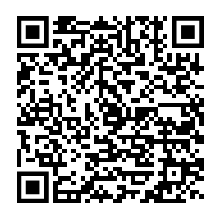 Peter hat keine Zeit. Dilara will unbedingt ins Kino gehen, da der Film nur noch heute im Kino läuft.Peter hat zwar keine Zeit, aber Dilara will trotzdem unbedingt ins Kino gehen, da der Film nur noch heute im Kino läuft.Wir können den vom Menschen gemachten Klimawandel nicht rückgängig machen. Der Temperaturanstieg muss begrenzt werden.____________________________________________________________________________________________________________________________________________________________Frauen verdienen rund 20% weniger Geld als Männer. Im öffentlichen Dienst gibt es keinen Gender-Pay-Gap.____________________________________________________________________________________________________________________________________________________________Die Menschen streben im Allgemeinen nach Glück und Reichtum. Nicht alle Menschen werden glücklich und reich.____________________________________________________________________________________________________________________________________________________________Der Beruf ist für viele Menschen sehr wichtig. Es gibt viele Möglichkeiten, ein erfülltes Leben zu führen.____________________________________________________________________________________________________________________________________________________________Die Reisen der Regierungsdelegationen zu Klimakonferenzen verursachen sehr viele Emissionen. Reisen der Regierungsdelegationen zu Klimakonferenzen sind sehr wichtig.____________________________________________________________________________________________________________________________________________________________Große Internetkonzerne besitzen sehr viele Daten von den Nutzern. Die User sind auf die Dienste der Internetkonzerne angewiesen.____________________________________________________________________________________________________________________________________________________________